НОД  экологическая викторина в подготовительной к школе группе«Осенняя карусель».Образовательные задачи: Формировать обобщённое представление об осени, включающее знания об осенних явлениях в живой и неживой природе. Воспитательные задачи: Продолжать воспитывать у детей любовь к природе, умение работать в команде. Развивать способности общения между сверстниками и взрослыми.Развивающие задачи: Развивать познавательный интерес к окружающему миру, сенсорные чувства, речь, внимание, память, умение анализировать и делать выводы.Интеграция образовательных областей: 

Познавательное развитие, социально-коммуникативное развитие, речевое развитие, художественно-эстетическое развитие. Виды детской деятельности: игровая, двигательная, коммуникативная, познавательно-исследовательская, продуктивная.Оборудование: 

Картинки с изображением птиц, 2 обруча с лентами, осенние листочки двух цветов, чёрный ящик, жёлуди, муляжи грибов, проектор, интерактивная доска, мольберты, презентация, музыкальные фонограммы, корзинки с природным материалом.
Методические приемы: 

Художественное слово, беседа воспитателя с детьми, театрализация, песни, музыкальные игры, игровые задания «Чёрный ящик», «Хорошо-плохо», «Перелётные и зимующие птицы», «Как звери к зиме готовятся», «Найди лесных зверей», «Бывает – не бывает».
Предварительная работа: 

Беседа об осени, осенних приметах, осенних дарах, перелётных и зимующих птицах, лесных зверях, рассматривание иллюстраций с изображением осенней природы, пение песен об осени, просмотр презентаций, рисование «Осенние деревья», «Натюрморт овощей и фруктов», лепка «Дары осени. Овощи и фрукты», конструирование из бумаги «Перелётные птицы», отгадывание загадок про осень, чтение стихов про осень, электронные игры.
Перед началом викторины детей делят по интересам на две команды – «жёлтые» и «красные» листочки. Дети с «жёлтыми листочками-эмблемами» – это творческая группа ребят, которые выбрали себе занятие – делать поделки из природного материала, а «красные листочки» выбрали участие в экологической викторине.Все дети под музыку и демонстрацию слайдов об осени входят в зал.Ведущий:В свой шатер, волшебный и прекрасный,
Осень нас на праздник позвала –
Из далеких и чудесных странствий
Таинство с собою принесла.ребёнок. За окошком так красивоЭто осень в сад пришла Все деревья нарядила,Всем  одежды раздала.  ребёнок.Листьев ярких стало много Жёлтых, красных, золотых.                                                                                                                                                         Собрала я их в букет -                                                                                                                         Это осени подарок, От неё вам всем привет.3-й ребенок:Пришла к нам осень точно по науке.
И сразу, перемены, находя,
Шаги ее мы слышим в каждом звуке,
И даже в каждой капельке дождя.4-й ребенок:Люблю прогулки я в осеннем парке,
Люблю смотреть, как падает листва,
И слушать, как крадется Осень,
Как кошка рыжая, неслышно, чуть дыша.Дети исполняют песню “Осень, как рыжая кошка”.Ведущий: -Какие красивые песни и стихи здесь прозвучали об Осени.Пришла пора нам с нею встретиться…Сегодня к нам мы в гости просим
Хозяйку леса  чудо-Осень!(Под музыку входит Осень )Осень:Я с наступлением осени Вас, дети, поздравляю!
Участие в викторине
Я всем вам предлагаю.Ведущий: -Ты предлагаешь нам провести осеннюю викторину?!А что – это неплохая идея!Попробуем, ребята? (Ответ детей.)Осень: -Сегодня в викторине победит тот, кто быстрее нарядит мою «осеннюю карусель». (Заходят дети и несут обручи с лентами, между которыми будут вешать осенние листья – призы за правильные ответы )Ведущий: -Ой, кто-то еще к нам на праздник спешит?Слышится мне, будто песня звучит…(С песней в зал входят Баба-Яга и Леший). Баба-Яга: -Как мы долго-долго шли! Наконец-то вас нашли!Ведущий (растерянно): - Мы, конечно, рады гостям. Вы как раз попали к началу викторины.Леший: -Викторина – это что же? На конфетку не похожа?.. Съесть ее никак нельзя?Ведущий: -Ой, какой же Вы чудак! Дети, объясните, что это такое – викторина?(Ответы детей)Леший: -Да откуда ж все на свете знают маленькие дети?Ведущий: -Дети многое узнают в детском саду и из книг.Баба Яга и Леший:-Но раз вы такие умные, то непременно сможете открыть замок на сундуке и достать  подарок от Осени. А ключ вы получите только тогда, когда выполните задания на этих маршрутных листах. (Раздаёт маршрутные листы детям, а сундук оставляют в зале). - Команда «жёлтых» листочков идёт в творческую мастерскую и выполняет коллективные и индивидуальные  поделки из природного материала, а команда «красных» остаётся в зале и участвует в викторине.Ведущий: -Вопросы нашей викторины Осень спрятала в этом зале. Приглашаю вас на эти осенние  полянки.(Дети садятся на 2 коврика, окружённые  разноцветными осенними листочками).Ведущий: - Первая загадка витает в воздухе… (звучит фонограмма птичьих голосов). -Дети, чьи голоса прозвучали в нашем зале? (Птичьи.)-Правильно.  А как называют  птиц, которые улетают в тёплые края?(перелётные) -А те, что остаются зимовать, как называются? (зимующие)1 конкурс «Перелётные и зимующие птицы».- Одна  команда выбирает картинки перелётных птиц, другая команда – зимующих (прикрепляют на мольберты и называют птиц).Инсценирование  «Разговор белки и ежа».Ведущий (ребёнок).1 слайд презентации-Каждый по своему готовится к зиме, прыгает белка-непоседа, собирает орехи, жёлуди, прячет их в дупла деревьев, а найдёт на земле грибок, сорвёт его и повесит сушить на дерево. Целый день работает белка и посматривает на своего соседа ежа, который к осени стал ленивый, неповоротливый, не ловит мышей, а заберётся в сухие листья и лежит, дремлет.Белка (ребёнок).-Что ж ты ёж совсем разленился? Почему к зиме не готовишься? Зимой есть нечего будет.Ведущий (ребёнок).- Усмехнулся ёж и что-то тихо белке сказал на ухо, так тихо, что я не расслышал. Может,  вы знаете, что же сказал ёж? (ответы детей)Ведущий.-Ёжик, скажи нам, что же ты прошептал Белке? (Ёжик-ребёнок отвечает)2 конкурс «Как звери к зиме готовятся?» (2 слайд презентации)Одной команде. Выбрать на интерактивной доске картинки и соединить их парами. Рассказать, опираясь на картинки, как готовится к зиме ёж, белка, заяц, волк, медведь.Другой команде. Найти из представленных картинок только картинки лесных зверей и поселить их в свой домик – лес.(Каждая команда высказывает своё мнение, за правильный ответ получает  от Осени листик на карусель.)3конкурс «Чёрный ящик». (Осень вносит чёрный ящик под музыку из передачи «Что? Где? Когда?»)Ведущий.-Отгадайте, что в чёрном ящике. (читает каждой команде сначала подсказку и первую загадку, если дети затрудняются, то читает вторую загадку более лёгкую)В древности ими кормили не только домашних животных, но и использовали в пищу люди.Мы висим на тонких ветках,
И на головах у нас беретки.
Как только время подойдёт -
Кабан нас сразу же найдёт (жёлуди)Есть и брюшки, есть и шляпки —
Развесёлые ребятки!
А живут на ветках дуба!
Много тут не надо думать!
Очень любит их свинья.
И любуюсь ими я.
Цветом тёмно-жёлтые
Гладенькие ...! (жёлуди)Пожалуй, сложно найти на Земле место, где они бы не росли. Знойные тропики и холодный север, равнины и горы, болота и пустыни, сады и огороды, суша и вода являются для них родным домом.Под кустами, под листами 
Мы попрятались в траву, 
Нас в лесу ищите сами, 
Мы не крикнем вам: «Ау!» (грибы)Вырос он в березняке.
Носит шляпу на ноге.
Сверху лист к нему прилип.
Вы узнали? Это... (гриб)Ведущий: -Что–то  мне кажется тучка накатидась, и дождь заморосил. Давайте станцуем танец «Дождик», может и солнышко выглянет.Дети танцуют  танец «Дождик».Ведущий.-А сейчас предлагаю весёлую игру «Бывает - не бывает». Если это бывает осенью, то хлопаете, если нет, то топаете.Игра «Бывает - не бывает» (для всех)Осенью цветут цветы?Осенью растут грибы?Тучки солнце закрывают?Колючий ветер прилетает?А букашки прилетают?Звери норки закрывают?Урожай все собирают?Птичьи стаи улетают?Часто-часто льют дожди?Достаём ли сапоги?Солнце светит очень жарко?Можно детям загорать?Ну а что же делать?Куртки, шапки надевать?Ведущий:Реже солнышко блестит
Теплыми лучами.
К югу стая птиц летит,
Расставаясь с нами.
Частый дождик за окном,
Небо тучкой плачет,
Листья желтые кругом:
Это осень, значит.4 конкурс «Хорошо-плохо».- Ребята, как вы думаете, осень-это хорошо или плохо? Выскажите своё мнение.
-Одна  команда начинает словами: «Хорошо, что осень пришла, потому что…». Другая команда продолжает словами: «Плохо, что осень пришла, потому, что…». Какая команда будет готова, поднимет листочек.-Вы, молодцы. В этом конкурсе были убедительны. Получаете обе команды от Осени листочки на карусель.Ведущий:Ну-ка, чудо-карусель, закружи!
Краски осени ты нам покажи! ( под музыку «Карусель» кружат обручи с лентами и листками каждая команда)Ведущий: -Ну, Осень, ты довольна знаниями детей, которые были показаны в викторине?Осень:  - Конечно! Молодцы!Так нарядна и красива, карусель, что просто диво!
Всем запомнится надолго
Эта чудо-викторина!
Ну, а мне пора прощаться,
В путь-дорогу собираться.Леший и Баба-Яга:-Куда это ты, Осень, собралась, про нас забыла, про подарок в сундучке? Посмотрите, какие чудесные поделки сделали ребята. (дети вносят свои творческие  работы, демонстрируют гостям, рассказывают о том, что они сделали и из какого материала)Осень:-Да, замечательно потрудились ребята: поделки хорошие сделали и в викторине поучаствовали. Вон, какая красивая праздничная карусель получилась! За это я  вручаю вам ключ от волшебного сундучка (Баба Яга с Лешим  открывают сундучок и оттуда достают кусочек пирога)Леший.- Это кусочек нам от праздничного пирога! Вот здорово!Осень.-Да, Баба Яга и Леший. Мы убедились, что вы, оказывается,  можете и хорошие поступки совершать.-А эти сладкие пироги для вас, ребята!(вносят пироги для ребят)Осень.-До свидания, друзья,
Покидаю праздник я! (уходит и уводит с собой Бабу-Ягу и Лешего)Ведущий: Пора, пора заканчивать,мы рады всем гостям,что выбрали вы времяи заглянули к нам!Мы говорим вам : «До свиданья!»,
Но не прощаемся совсем.
Мы говорим вам: «До свиданья!»,
Но снова будем рады всем.(Дети исполняют  песню «Осень, милая, шурши»)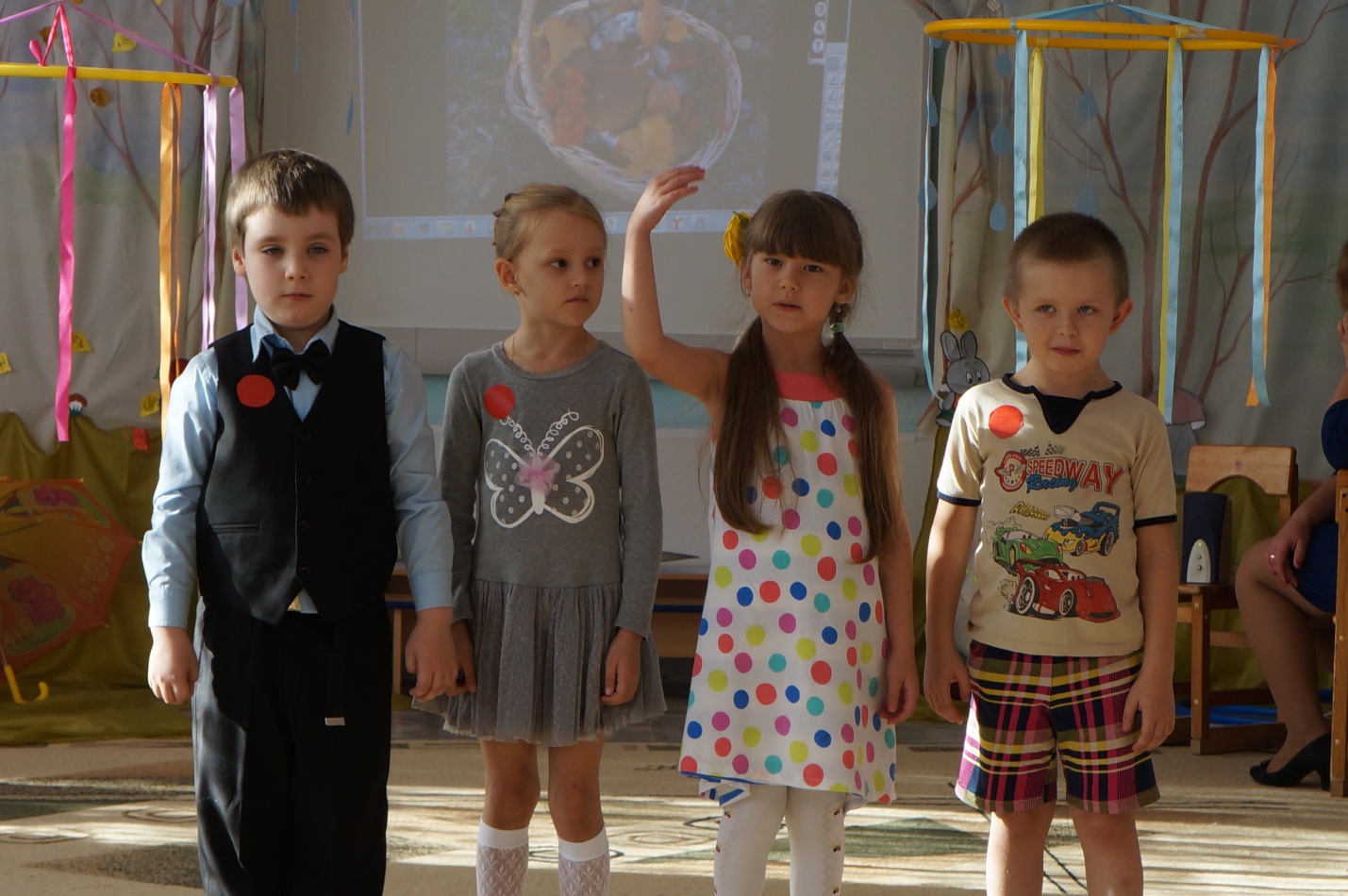 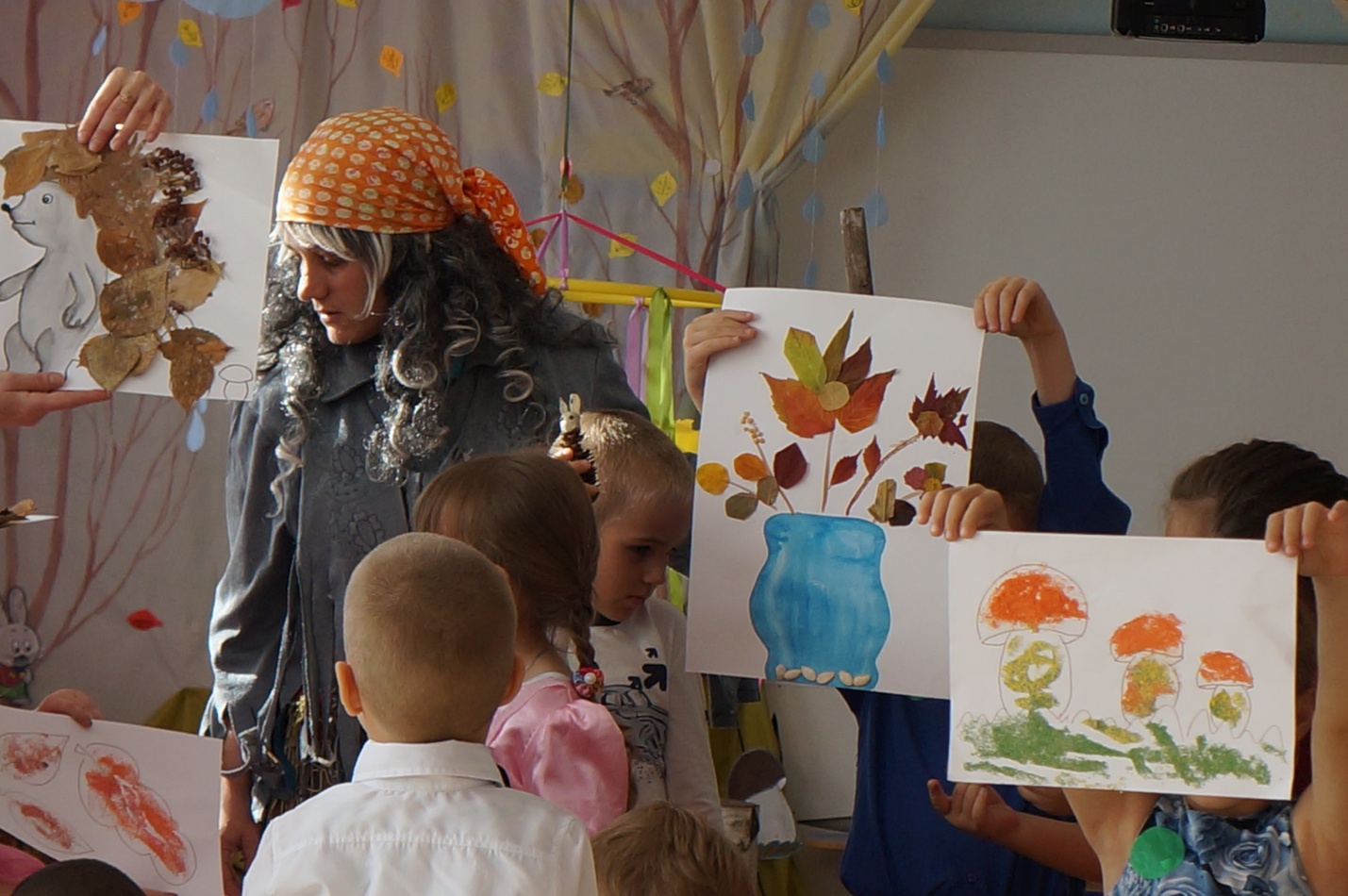 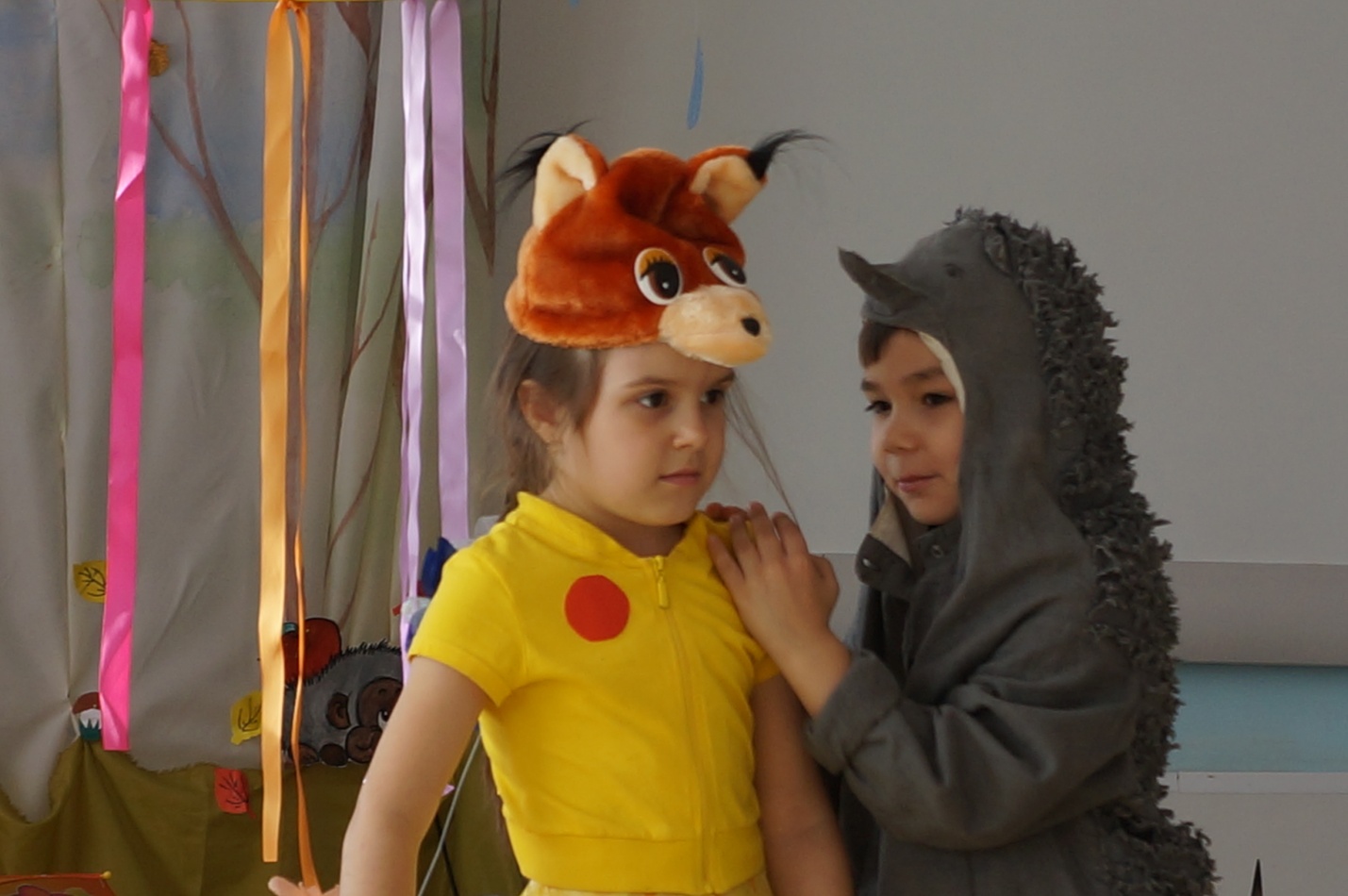 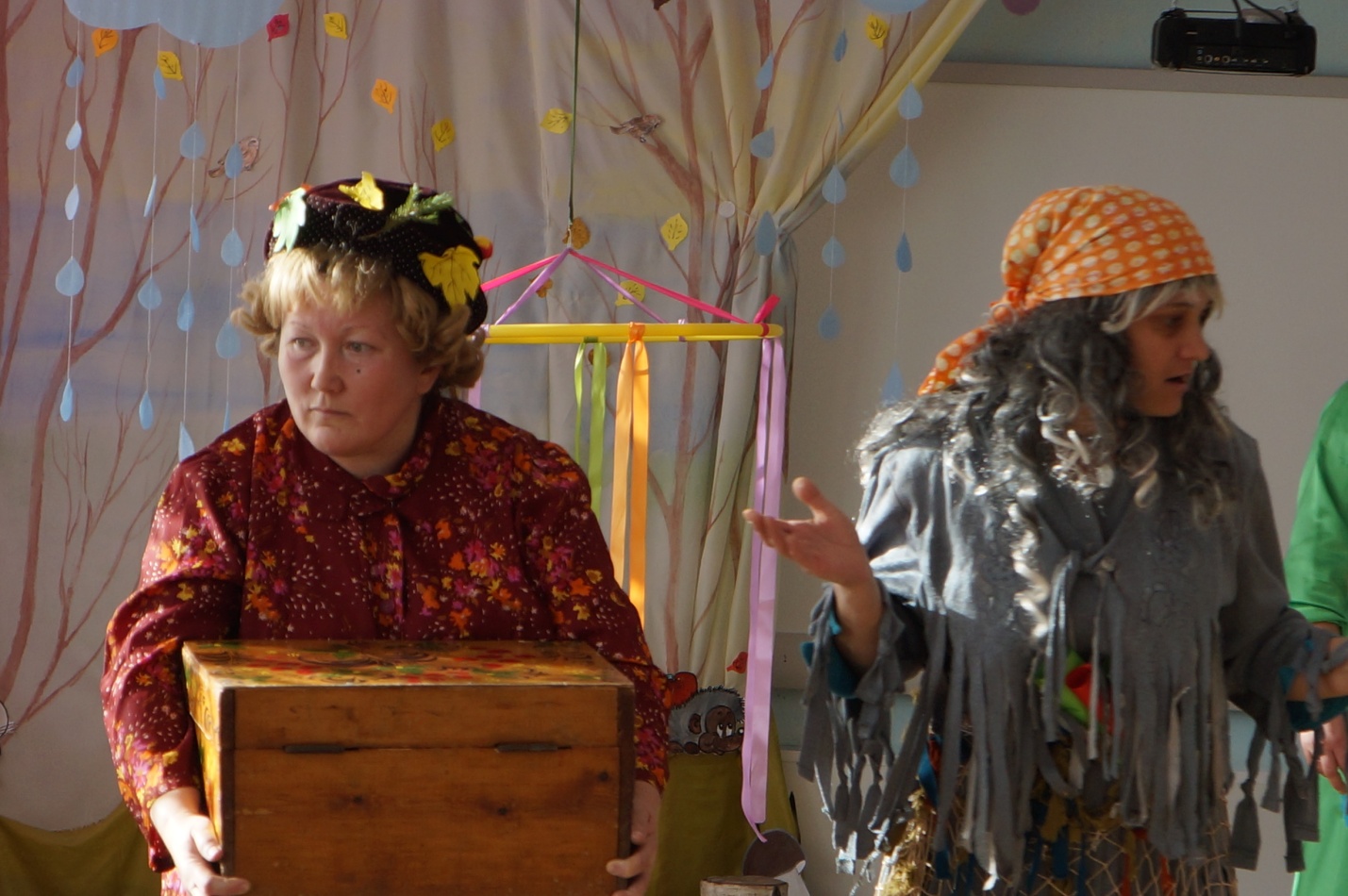 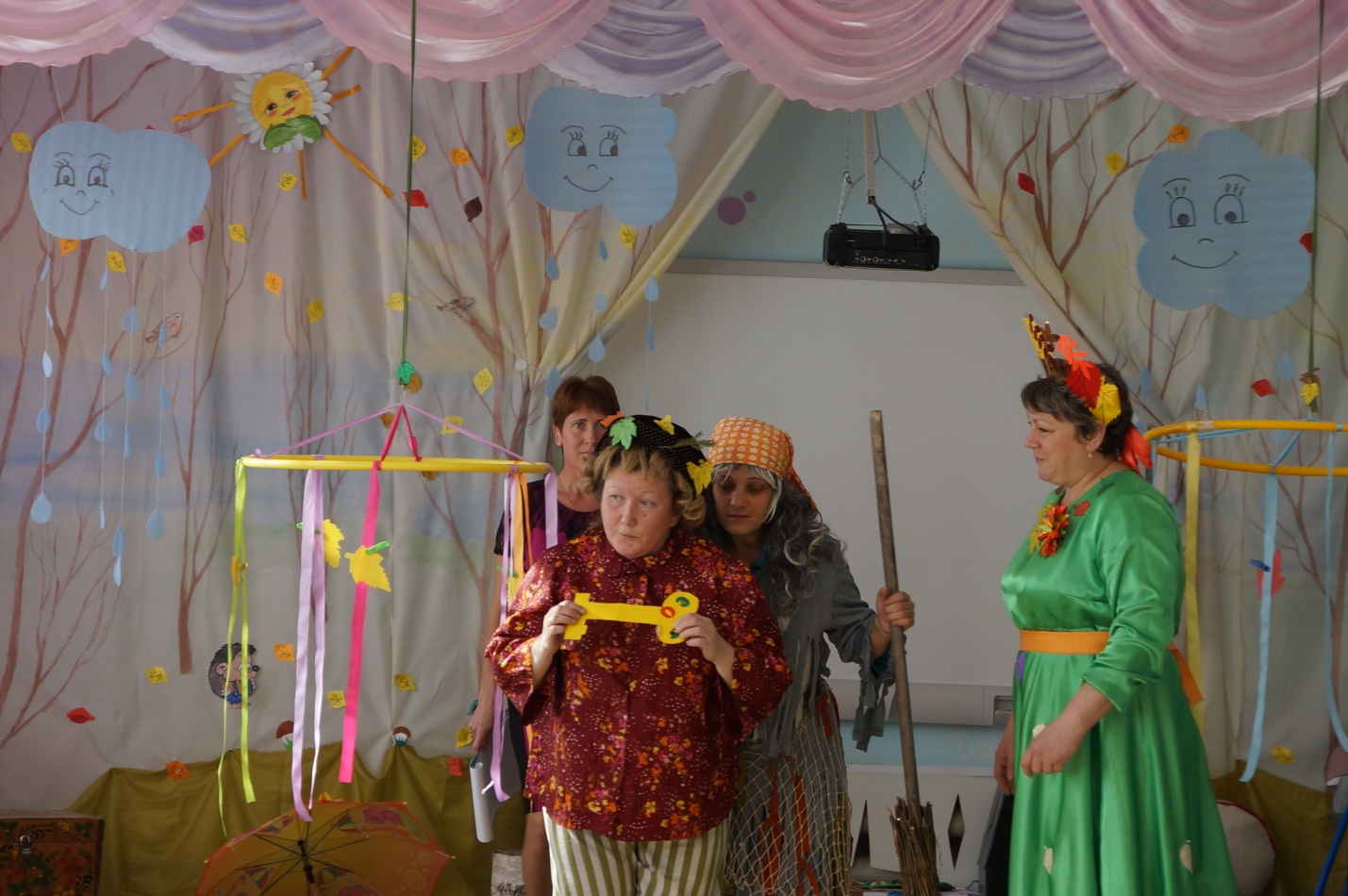 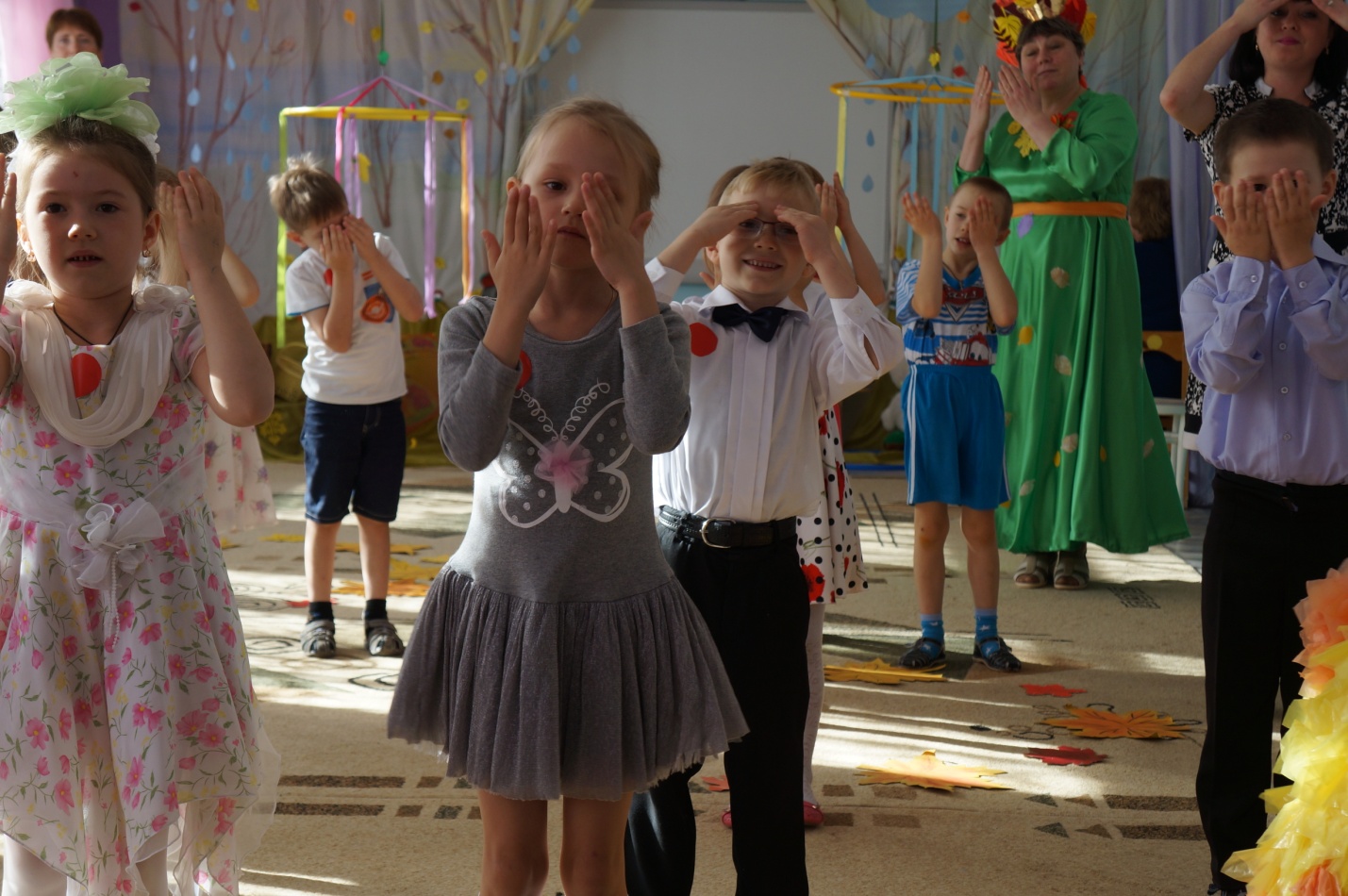 